Schooner Talarvor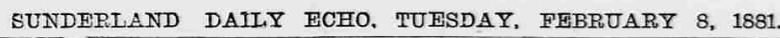 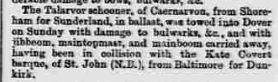 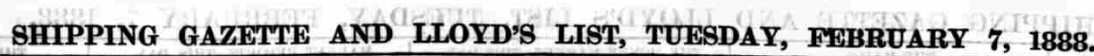 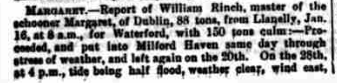 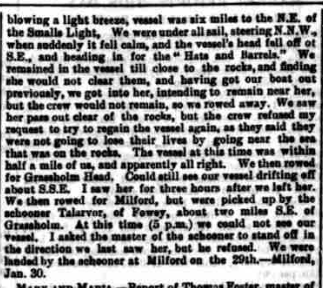 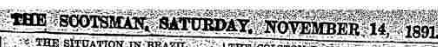 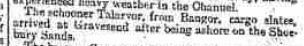 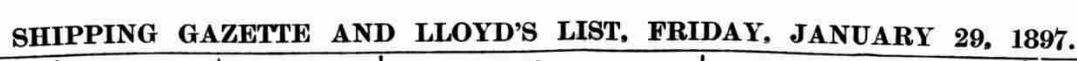 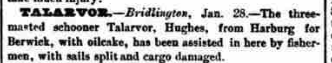 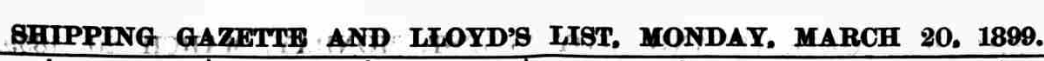 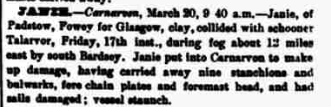 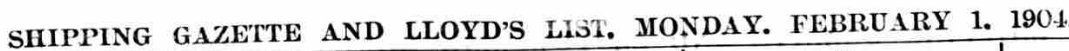 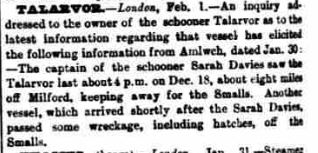 Vessel NameOfficial NumberOfficial NumberSignal lettersRig /Type Where builtWhere builtBuilderBuilderYear builtYear builtYear builtYear endYear endreg tonsreg tonsTALARVOR4256642566TKHQ 3 masted Schooner  3 masted Schooner PortmadocPortmadoc18611861186119041904123  OWNERS/ MANAGERS/REGISTRATION DETAILS  OWNERS/ MANAGERS/REGISTRATION DETAILSNotesNotesNotesNotesNotesNotesNotesNotesNotesMASTERSMASTERSMASTERSMASTERSMASTERSMASTERS1885 Charles Philips, Bay Hose St. Austell 1890 Simon R.Ellis. Nevin, Caernarvon.(MO)1885 Charles Philips, Bay Hose St. Austell 1890 Simon R.Ellis. Nevin, Caernarvon.(MO)22nd June 1861  registered in Caernarvon. Feb 1888 rescued the crew of the Irish vessel Margaret and landed them in Milford Haven.  1895 returned to Caernarvon register.  not registered in 190422nd June 1861  registered in Caernarvon. Feb 1888 rescued the crew of the Irish vessel Margaret and landed them in Milford Haven.  1895 returned to Caernarvon register.  not registered in 190422nd June 1861  registered in Caernarvon. Feb 1888 rescued the crew of the Irish vessel Margaret and landed them in Milford Haven.  1895 returned to Caernarvon register.  not registered in 190422nd June 1861  registered in Caernarvon. Feb 1888 rescued the crew of the Irish vessel Margaret and landed them in Milford Haven.  1895 returned to Caernarvon register.  not registered in 190422nd June 1861  registered in Caernarvon. Feb 1888 rescued the crew of the Irish vessel Margaret and landed them in Milford Haven.  1895 returned to Caernarvon register.  not registered in 190422nd June 1861  registered in Caernarvon. Feb 1888 rescued the crew of the Irish vessel Margaret and landed them in Milford Haven.  1895 returned to Caernarvon register.  not registered in 190422nd June 1861  registered in Caernarvon. Feb 1888 rescued the crew of the Irish vessel Margaret and landed them in Milford Haven.  1895 returned to Caernarvon register.  not registered in 190422nd June 1861  registered in Caernarvon. Feb 1888 rescued the crew of the Irish vessel Margaret and landed them in Milford Haven.  1895 returned to Caernarvon register.  not registered in 190422nd June 1861  registered in Caernarvon. Feb 1888 rescued the crew of the Irish vessel Margaret and landed them in Milford Haven.  1895 returned to Caernarvon register.  not registered in 1904Jones 1875-1877                     Roberts 1877                  Ellis 1899Jones 1875-1877                     Roberts 1877                  Ellis 1899Jones 1875-1877                     Roberts 1877                  Ellis 1899Jones 1875-1877                     Roberts 1877                  Ellis 1899Jones 1875-1877                     Roberts 1877                  Ellis 1899Jones 1875-1877                     Roberts 1877                  Ellis 1899